Publicado en Barcelona el 02/07/2015 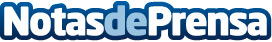 Curso de Facebook marketing para empresarios por rebeldes onlineRebeldes Marketing Online lanza su curso de Facebook Marketing; una formación enfocada a empresarios que quieren incrementar sus datos de venta a partir de la red social más popular del momento: Facebook
Datos de contacto:Isabel606365202Nota de prensa publicada en: https://www.notasdeprensa.es/curso-de-facebook-marketing-para-empresarios Categorias: Marketing Emprendedores E-Commerce Cursos http://www.notasdeprensa.es